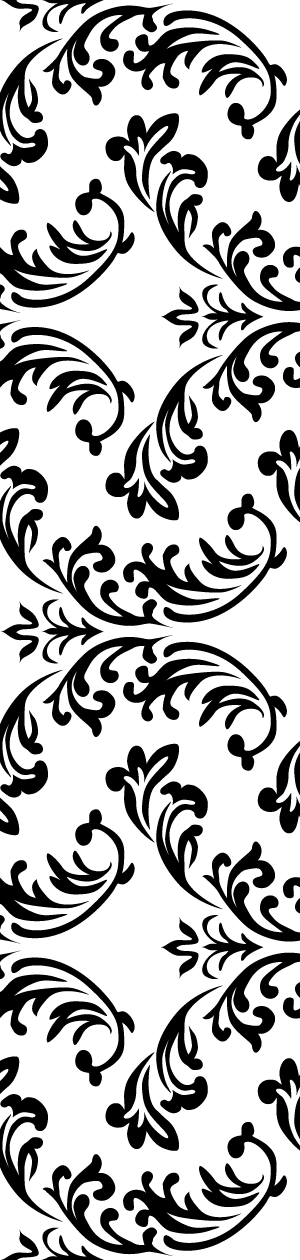 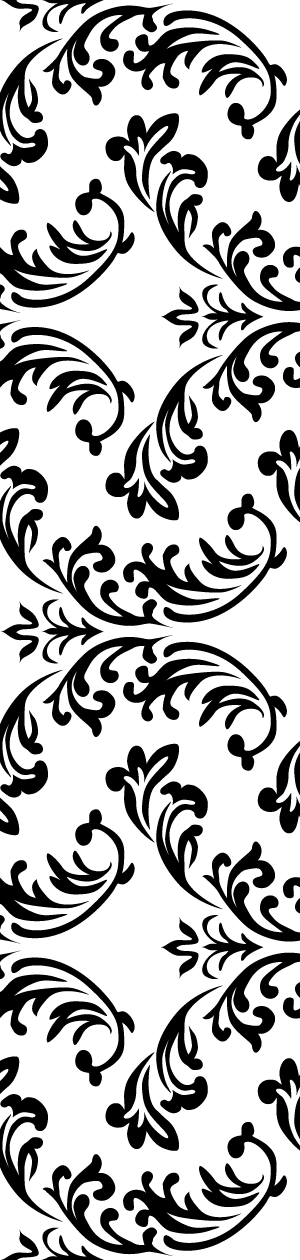 save the date[Bride’s Name]&[Groom’s Name][date][VENUE name][city], [state]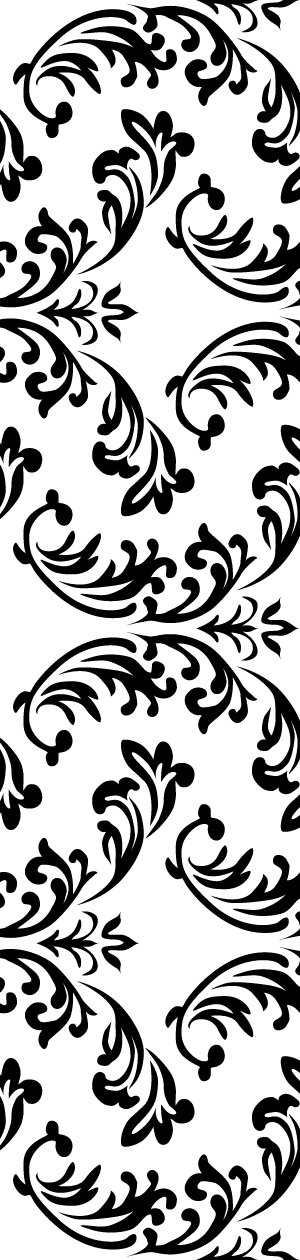 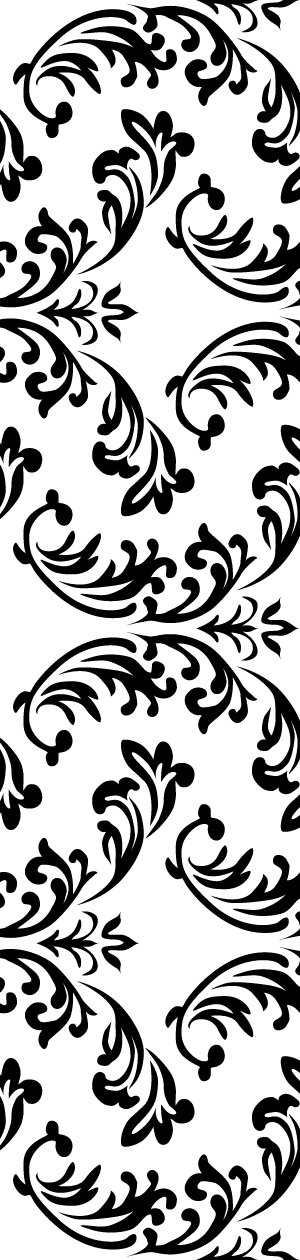 [Bride’s Name]&[Groom’s Name][date][VENUE name][city], [state]